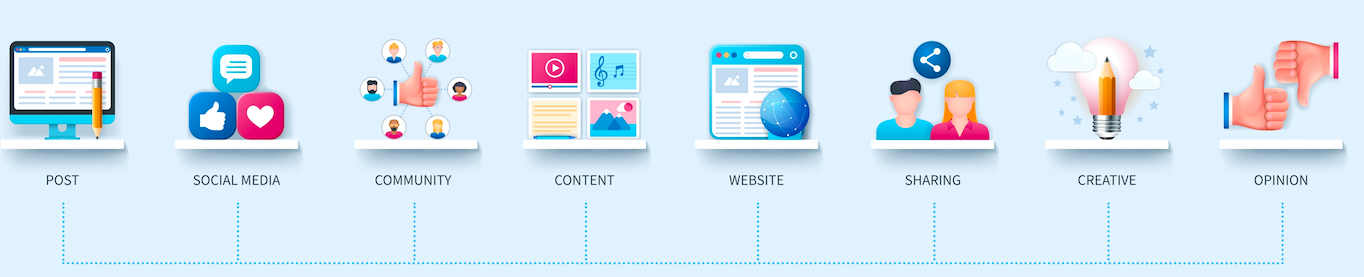 [Company Name][Street Address][City, ST, Zip][Phone][Email]BILL TO <customername><billingaddress>  INVOICE # <ref number>  TERMS <terms>  DATE <date>  DUE DATE <due date>DESCRIPTIONNUMBER OF HOURSRATEAMOUNT<item description><qty><rate><amount><item description><qty><rate><amount><item description><qty><rate><amount><item description><qty><rate><amount>TAX<tax>SUBTOTAL<subtotal>DISCOUNT<discountaftertax>TOTAL<total>